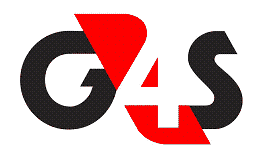 D O D A T E K č. 4Ke Smlouvě o poskytování služeb ostrahy majetku a osob(dále jen „Dodatek“)I.Smluvní stranyPsychiatrická nemocnice v Kroměřížise sídlem:						Havlíčkova 1265, Kroměříž, PSČ 767 40zastoupena:						Mgr. Pavel Polák, ředitelIČ:							00567914DIČ:							CZ00567914OR:							12102/2003 zřizovací listinaBankovní spojení:	____________________________________Číslo účtu:	____________________________________ (dále jen „Zákazník“)aG4S Secure Solutions (CZ),  a.s.se sídlem: 	Vyskočilova 1422/1a, Praha 4 – Michle, PSČ 140 00jejímž jménem jedná: 	Ing. Radek Mráz, předseda představenstva	Roman Urbánek, člen představenstvaIČ: 	00175439DIČ: 	CZ00175439OR: 	Městský soud v Praze, oddíl B, vložka 275Bankovní spojení: 	UniCredit Bank Czech Republic and Slovakia, a.sČíslo účtu: 	2029018 / 2700(dále jen „G4S„)uzavírají dodatek ke smlouvě v následujícím znění:Tímto dodatkem se mění článek IV. Cena a platební podmínky, který nově zní následovně:             Cena je stanovena měsíční paušální částkou 61 533,- Kč bez DPH a v této ceně je zahrnuto:Fyzická ostraha:	Cena je stanovena částkou xxxxxxxx,- Kč (bez DPH) za jednu hodinu výkonu jednoho pracovníkaŘídící a kontrolní činnost Provozního Manažera s vozidlemPoužívání 1 ks mobilního telefonuPoužívání 1 ks systém o obchůzkové kontrolyPoužívání 1 ks obranných sprejůVycvičení a vybavení bezpečnostních pracovníkůSpolupráce s Policií ČR a záchrannými sbory DoprovodyCena je stanovena částkou xxxxxx,- Kč za jeden doprovod. V kalkulované ceně doprovodu hotovosti je zahrnuto:Používání 1 ks obranného sprejeZákladní vybavení bezpečnostních pracovníkůVycvičení a pokračující výcvik pracovníků G4SSpolupráce s místním oddělením Policie ČR             Cena za službu je stanovena dohodou smluvních stran.             Cena nezahrnuje daň z přidané hodnoty.Ostatní ustanovení smlouvy č. j. 11618 se nemění.Tento Dodatek nabývá platnosti dnem podpisu obou smluvních stran a účinnosti dnem 1.12.2022Smluvní strany se dohodly na novém znění přílohy č. 1, které tvoří nedílnou součást tohoto dodatku.	Příloha č. 1:  Konkrétní popis míst/a poskytování bezpečnostních služeb pro Zákazníka, s uvedením názvu místa a popisem služeb poskytovaných na tomto místě a ostatních, pro poskytování bezpečnostních služeb dle předmětu Smlouvy rozhodných skutečností, včetně časového určení poskytování bezpečnostních služeb a počtu bezpečnostních pracovníků ve směně.Dodatek je zpracován ve dvou stejnopisech, z nichž každá ze stran obdrží po jednom výtisku.V Praze   ____							V Kroměříži_____________________.--------------------------------------------					-------------------------------------------------________________________________				______________________________G4S Secure Solutions (CZ), a.s.				               Psychiatrická nemocnice v Kroměříži                      --------------------------------------------					-------------------------------------------------________________________________				______________________________G4S Secure Solutions (CZ), a.s.				               Psychiatrická nemocnice v Kroměříži                      Příloha č.1  Smlouvy o poskytování služeb ostrahy majetku a osob Číslo Smlouvy  Zákazníka:……… ………/16                                                                                                                             Číslo Smlouvy G4S: 11 618 / 16								(Číslo Smlouvy uvádějte na veškeré vzájemné korespondenci)Konkrétní popis míst/a poskytování bezpečnostních služeb pro Zákazníka, s uvedením názvu místa a popisem služeb poskytovaných na tomto místě a ostatních, pro poskytování bezpečnostních služeb dle předmětu Smlouvy, rozhodných skutečností, včetně časového určení poskytování bezpečnostních služeb a počtu bezpečnostních pracovníků ve směně:Rozpis  strážních hodin a základní povinnosti bezpečnostních pracovníkůStanoviště č. 1 –  pochůzkový systém  TOUCHGUARD sloužící ke kontrole pochůzek při výkonu bezpečnostní služby(Po – Ne xxxxxxxxxxxxxx) xxxxxxxxxxxxxx Tj. xxxxxxxxxxxxxx							xxxxxxxxxxxxxx./týden(Po – Ne xxxxxxxxxxxxxxxxxxxx) G4S zabezpečí uzamčení zadní brány				7x akce uzamčení / týdenCelkem týdně na objektu					xxxxxxxxxxxxxx                                                                                                        + každý den uzamčení zadní brány Bezpečnostní pracovníkPo -  NeG4S zabezpečí uzamčení zadní brányxxxxxxxxxxxxxxxxxxxxxxxxxxxx rozmezí xxxxxxxxxxxxxxDoprovodxxxxxxxxxxxxxxxxxxxxxxxxxxxxxxxxxxxxxxx